Практическое заданиепо электротехнике регионального этапаXVII Всероссийской олимпиады школьников по технологии 2016 года9 классВ учебных мастерских два рабочих места учащихся и рабочее место учителя освещаются  отдельными  лампами накаливания.1.Начертите принципиальную схему электрической цепи с тремя лампами, тремя элементами управления и общим элементом защиты.Соберите эту цепь.Измерьте напряжение на входе цепи,ток через одну лампу, ток через две лампы и общий токчерез две лампы, токи через три лампы и общий ток через три лампы.Сравните суммы токов через две лампы и общий ток через две лампы, суммы токов чрез три и общий ток через три лампы. Объясните результаты.Измерьте  сопротивление  незажженной лампы,рассчитайте сопротивление одной лампы, двух ламп и трех зажженых ламп. Объясните  различие сопротивления.Критерии  пооперационного контроляСоблюдение  правил  безопасной работыНачертить  принципиальную схемуСборка цепиИзмерение напряжения на выходе и пяти токовСравнение сумм токовмаксимальные баллы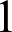 910105Измерение сопротивления незажженной лампы и расчет сопротивлений  зажженных лампОбъяснение  различия сопротивлений4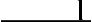 Итого 40 баллов